ALL FEES ARE NON-REFUNDABLE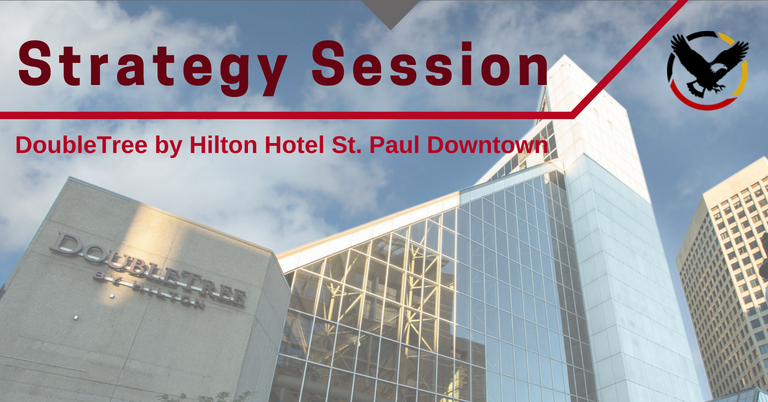 Self-Governance Communication & Education Pre-Registration Form Mail To: PO Box 1734 McAlester, OK 74501Self-Governance Communication & Education Pre-Registration Form Mail To: PO Box 1734 McAlester, OK 74501Self-Governance Communication & Education Pre-Registration Form Mail To: PO Box 1734 McAlester, OK 74501First Name:First Name:First Name:Last Name:Last Name:Last Name:Title:Title:Title:Name of Tribe/Organization/Affiliation:Name of Tribe/Organization/Affiliation:Name of Tribe/Organization/Affiliation:Email:Email:Email:PRE-REGISTRATION FEE- $150PRE-REGISTRATION FEE- $150PRE-REGISTRATION FEE- $150Payment MethodPayment MethodPayment MethodPayment Received: $Date:Received by (initial):  Cash:__________________________ Check#:________________________  CC#:______________________ Ex Date:_____________ CVV:__________ Zip Code:___________ Cash:__________________________ Check#:________________________  CC#:______________________ Ex Date:_____________ CVV:__________ Zip Code:___________ Cash:__________________________ Check#:________________________  CC#:______________________ Ex Date:_____________ CVV:__________ Zip Code:___________